Сессия №1                        Решение №19                   04 октября 2019 годаО «Перечне должностей муниципальной службы,  при замещении   которых муниципальные служащие обязаны представлять сведения о своих доходах, расходах, об имуществе и обязательствах имущественного характера, а также сведения о доходах, расходах, об имуществе и обязательствах имущественного характера своих супруги (супруга) и несовершеннолетних детей»        В целях обеспечения мер по вопросам противодействия коррупции при замещении должностей муниципальной службы, принимая во внимание результаты согласования по включению должностей муниципальной службы в Перечень должностей муниципальной службы,  при замещении   которых муниципальные служащие обязаны представлять сведения о своих доходах, расходах, об имуществе и обязательствах имущественного характера, а также сведения о доходах, расходах, об имуществе и обязательствах имущественного характера своих супруги (супруга) и несовершеннолетних детей» с представителями нанимателей (работодателями),   на основании  Федерального закона от 25.12.2008г. № 273-ФЗ «О противодействии коррупции»,  Федерального закона от 02.03.2007 г. № 25-ФЗ «О муниципальной службе в Российской Федерации», Собрание депутатов Р Е Ш И Л О: 1. Утвердить «Перечень должностей муниципальной службы,  при замещении   которых муниципальные служащие обязаны представлять сведения о своих доходах, расходах, об имуществе и обязательствах имущественного характера, а также сведения о доходах, расходах, об имуществе и обязательствах имущественного характера своих супруги (супруга) и несовершеннолетних детей», согласно приложению. 2. Признать утратившими силу решения Собрания депутатов МО «Звениговский муниципальный район»:- от 18.02.2015 года № 41 «О «Перечне должностей муниципальной службы   муниципального образования «Звениговский муниципальный район»,  при замещении которых  муниципальные служащие обязаны представлять сведения о своих доходах, расходах, об имуществе и обязательствах имущественного характера, а также сведения о доходах, об имуществе и обязательствах имущественного характера своих супруги (супруга) и несовершеннолетних детей»;- от 30.03.2016 года № 154 «О внесении изменений в решение Собрания депутатов от 18.02.2015 года № 41 «О «Перечне должностей муниципальной службы   муниципального образования «Звениговский муниципальный район»,  при замещении которых  муниципальные служащие обязаны представлять сведения о своих доходах, расходах, об имуществе и обязательствах имущественного характера, а также сведения о доходах, об имуществе и обязательствах имущественного характера своих супруги (супруга) и несовершеннолетних детей»;- от 17.04.2019 года № 366 «О внесении изменений в решение Собрания депутатов муниципального образования «Звениговский муниципальный район» от  18.02.2015 года № 41 «О «Перечне должностей муниципальной службы   муниципального образования «Звениговский муниципальный район»,  при замещении которых  муниципальные служащие обязаны представлять сведения о своих доходах, расходах, об имуществе и обязательствах имущественного характера, а также сведения о доходах, об имуществе и обязательствах имущественного характера своих супруги (супруга) и несовершеннолетних детей».3.Настоящее решение вступает в силу после его официального опубликования в газете муниципального учреждения «Редакция Звениговской районной газеты «Звениговская неделя» и на сайте муниципального образования «Звениговский муниципальный район» в информационно-телекоммуникационной сети «Интернет».Председатель Собрания депутатовЗвениговского муниципального района                                        Н.В. ЛабутинаПриложение к решению Собрания депутатовот 04 октября  2019  года  № 19Перечень должностей муниципальной службы,  при замещении   которых муниципальные служащие обязаны представлять сведения о своих доходах, расходах, об имуществе и обязательствах имущественного характера, а также сведения о доходах, расходах, об имуществе и обязательствах имущественного характера своих супруги (супруга) и несовершеннолетних детей1.Высшая группа должностей:-глава администрации Звениговского муниципального района; -первый заместитель главы администрации Звениговского муниципального района;-заместитель главы администрации Звениговского муниципального района, руководитель аппарата;-заместитель главы администрации Звениговского муниципального района*1;-заместитель главы администрации Звениговского муниципального района*2;-руководитель финансового отдела администрации Звениговского муниципального района.2. Главная группа должностей:-руководитель отдела культуры администрации Звениговского муниципального района;-руководитель отдела образования  администрации Звениговского муниципального района;-заместитель руководителя финансового отдела администрации Звениговского муниципального района; -начальник отдела, главный бухгалтер финансового отдела администрации Звениговского муниципального района;-руководитель отдела  по управлению муниципальным имуществом и земельными ресурсами администрации Звениговского муниципального района;-руководитель отдела муниципального хозяйства администрации Звениговского муниципального района;-руководитель отдела капитального строительства и архитектуры администрации Звениговского муниципального района;-руководитель отдела финансирования и бухгалтерского учета, главный бухгалтер  администрации Звениговского муниципального района;-руководитель отдела ЗАГС администрации Звениговского муниципального района;-руководитель отдела экономики и развития сельскохозяйственного производства администрации Звениговского муниципального района;3. Ведущая группа должностей: -заместитель начальника отдела финансового отдела администрации Звениговского муниципального района;-консультант Собрания депутатов Звениговского муниципального района;-консультант администрации Звениговского муниципального района*3;-консультант администрации Звениговского муниципального района*4;-консультант финансового отдела администрации Звениговского муниципального района*5;-заведующий сектором развития сельскохозяйственного производства администрации  Звениговского муниципального района;4. Старшая группа должностей:-главный специалист отдела по управлению муниципальным имуществом и земельными ресурсами администрации Звениговского муниципального  района*6;  -главный специалист отдела образования администрации Звениговского муниципального района;-главный специалист отдела экономики и развития сельскохозяйственного производства администрации Звениговского муниципального района* 7;     -ведущий специалист отдела образования администрации Звениговского муниципального района*8.  -ведущий специалист отдела образования администрации Звениговского муниципального района*9.________________________________________*1  по вопросам экономического развития территорий;*2  по социальным вопросам;*3  секретарь комиссии по делам несовершеннолетних;*4  секретарь координационного совета по реализации подпрограммы «Жилье для молодой семьи»;*5  консультант по вопросам осуществления проверок финансово-хозяйственной деятельности получателей бюджетных средств;*6  главный специалист по земельным вопросам;*7  по вопросам размещения муниципального заказа;* 8 по вопросам опеки и попечительства;*9 по вопросам образовательной деятельности.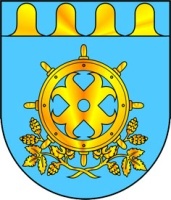 ЗВЕНИГОВО МУНИЦИПАЛ РАЙОНЫН  ДЕПУТАТ – ВЛАКЫН ПОГЫНЫН  ШЫМШЕ СОЗЫВШЕСОБРАНИЕ ДЕПУТАТОВ ЗВЕНИГОВСКОГО МУНИЦИПАЛЬНОГО РАЙОНАСЕДЬМОГО СОЗЫВА